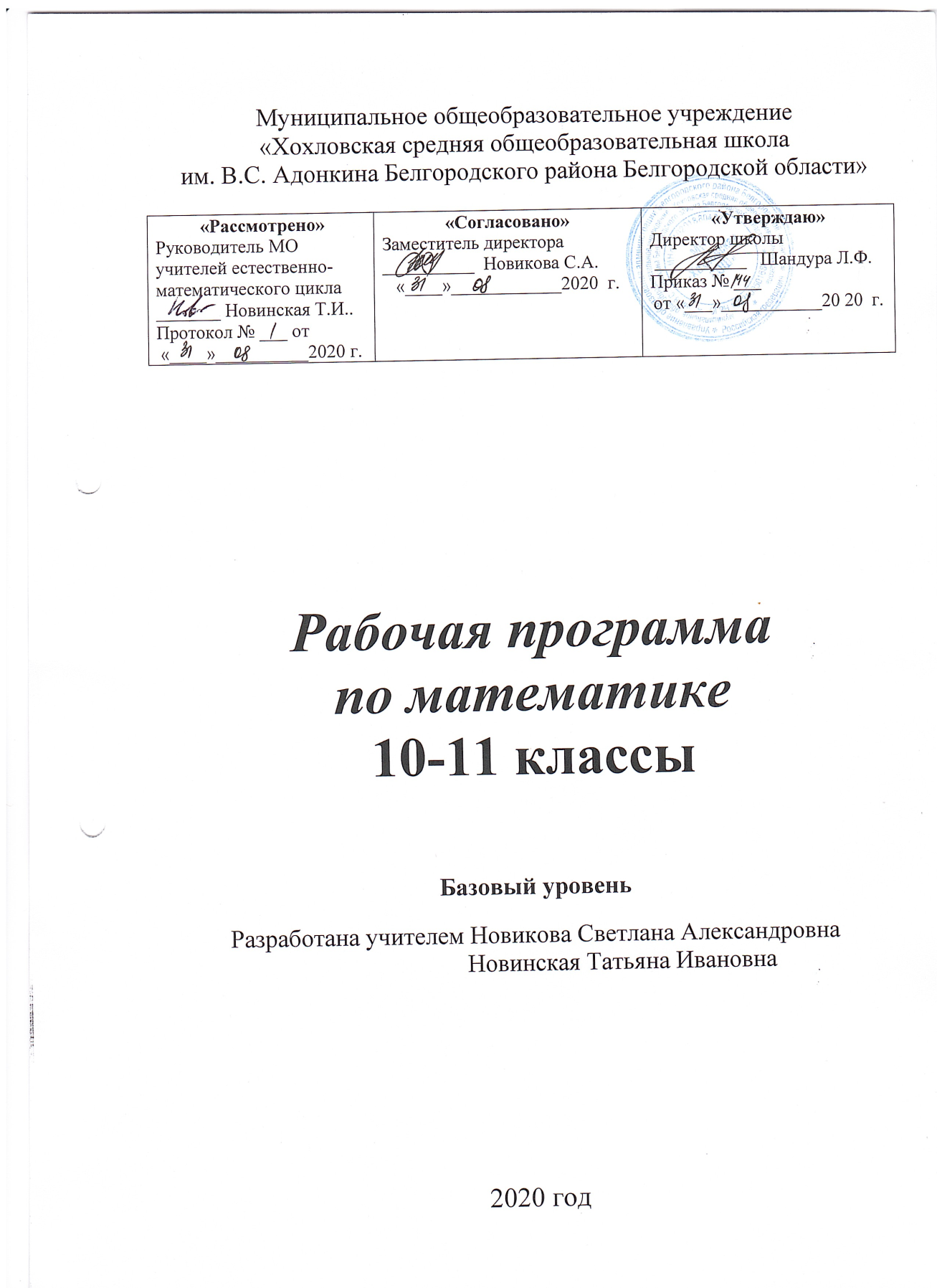 Пояснительная записка	Рабочая программа по предмету «Математика» составлена на основе следующих нормативных документов:ФГОС СОО (утвержден приказом Министерства образования и науки Российской Федерации от 17.12.2010 № 1897, изм. от: 29 декабря 2014 г., 31 декабря 2015 г.);Учебный план МОУ «Хохловская СОШ»;Календарный учебный график МОУ «Хохловская  СОШ»авторская программа С.М. Никольский, М.К. Потапов, Н.Н. Решетников, А.В. Шевкин, опубликованная в сборнике «Программы общеобразовательных учреждений. Алгебра и начала математического анализа. 10-11 класс» автор-составитель Т.А. Бурмистрова. – М.: Просвещение, 2018 г.авторская программа Л.С. Атанасян, В.Ф. Бутузов, С.Б. Кадомцев и др., опубликованная в сборнике «Программы общеобразовательных учреждений. Геометрия. 10-11 класс автор-составитель Т.А. Бурмистрова. – М.: Просвещение, 2016 г.Рабочая программа ориентирована на использование учебника (учебно-методического комплекта) из федерального перечня: С.М. Никольского и др.«Алгебра и начала математического анализа», 10 класс, М.: Просвещение, 2016 и учебнику «Геометрия 10- 11» / Атанасян Л.С., Бутузов В.Ф., Кадомцев С.Б., Позняк Э.Г., Юдина И.И. М.: Просвещение, 2016Рабочая программа по алгебре и началам математического анализа рассчитана на 102-105 часов в 10–м классе и 102 часов в 11 классе, всего 204-207 часов; по геометрии - на 68-70 часов в 10–м классе и 68 часов в 11 классе, всего 136-138 часов.В учебном плане МОУ «Хохловская СОШ» на изучение математики на базовом уровне в 10- м классе отводится 5 часа в неделю, всего 170-175 часов, в 11-м классе 5 часа в неделю, всего 170 учебных часов в год.Реализация программы направлена на достижение личностных, предметных и метапредметных результатов в соответствии с требованиями ФГОС СОО.Рабочая программа имеет цельюформирование представлений о математике как универсальном языке науки, средстве моделирования     явлений     и     процессов,     об     идеях     и     методах     математики;развитие логического мышления, пространственного воображения, алгоритмической культуры, критичности мышления на уровне, необходимом для будущей профессиональной деятельности, а также последующего обучения в высшей школе;овладение математическими знаниями и умениями, необходимыми в повседневной жизни, для изучения школьных естественно- научных дисциплин на базовом уровне, для получения образования в областях, не требующих углубленной математической подготовки;воспитание средствами математики культуры личности, понимания значимости математики для научно-технического прогресса, отношения к математике как к части общечеловеческой культуры через знакомство с историей развития математики, эволюцией математических идей.При организации образовательной деятельности предполагается использование системно-деятельностного подхода, который обеспечивает:формирование готовности обучающихся к саморазвитию и непрерывному образованию; проектирование и конструирование развивающей образовательной среды организации, осуществляющей образовательную деятельность;активную учебно-познавательную деятельность обучающихся;построение образовательной деятельности с учетом индивидуальных, возрастных, психологических, физиологических особенностей и здоровья обучающихся.и способствует решению следующих задач изучения предмета «математика» на уровне среднего общего образования:систематизация сведений о числах; изучение новых видов числовых выражений и формул; совершенствование практических навыков и вычислительной культуры, расширение и совершенствование алгебраического аппарата, сформированного в основной школе, и его применение к решению математических и нематематических задач;расширение и систематизация общих сведений о функциях, пополнение класса изучаемых функций, иллюстрация широты применения функций для описания и изучения реальных зависимостей;развитие представлений о вероятностно-статистических закономерностях в окружающем мире, совершенствование интеллектуальных и речевых умений путем обогащения математического языка, развития логического мышления;изучение свойств пространственных тел, формирование умения применять полученные знания для решения практических задач;знакомство с основными идеями и методами математического анализа. В ходе освоения содержания курса учащиеся получают возможность:развить представления о числе и роли вычислений в человеческой	практике;сформировать практические навыки выполнения устных, письменных,инструментальных вычислений, развить вычислительную культуру;овладеть символическим языком алгебры, выработать формальноалгебраические умения и научиться применять их к решению оперативные математических и нематематических задач;решения разнообразных классов задач из различных разделов курса, в том числе задач, требующих поиска пути и способов решения;исследовательской деятельности, развития идей, проведения экспериментов, обобщения, постановки и формулирования новых задач;овладевали приемами аналитико-синтетической деятельности при доказательстве теории и решении задач;целенаправленно обращались к примерам из практики, что развивает умения учащихся вычленять геометрические факты, формы и отношения в предметах и явлениях действительности, использовали язык геометрии для их описания, приобретали опыт исследовательской деятельности, развития идей, проведения экспериментов, обобщения, постановки и формулирования новых задач;ясного, точного, грамотного изложения своих мыслей в устной и письменной речи; проведения доказательных рассуждений, аргументаций, выдвижения гипотез и их обоснования; поиска, систематизации, анализа и классификации информации, использования разнообразных информационных источников, включая учебную и справочную литературу, современные информационные технологии;проведения доказательных рассуждений, аргументации, выдвижения гипотез и их обоснования;поиска, систематизации, анализа и классификации информации, использования разнообразных информационных источников, включая учебную и справочную литературу, современные информационные технологии.Промежуточная аттестация проводится в соответствии с разделом «Система оценки» ООП СОО и «Положением о промежуточной аттестации». Результаты промежуточной аттестации представляют собой результаты внутришкольного мониторинга индивидуальных образовательных достижений обучающихся, которые отражают динамику формирования их способности к решению учебно-практических и учебно- познавательных задач и навыков учебно-исследовательской, проектной и социальной деятельности.Раздел «Планируемые результаты освоения учебного предмета, курса»Раздел рабочей программы «Планируемые результаты освоения учебного предмета, курса» содержит перечень результатов учеников после освоения рабочей программы.ФГОС среднего общего образования устанавливает требования к результатам освоения учебного предмета личностным, метапредметным и предметным.Таблица 1 Требования к результатам освоения обучающимися ООП СООЛичностные результаты по учебному предмету «Математика» подробно отражены в разделе ООП СОО МОУ «Хохловская СОШ» 1.2.1. «Планируемые личностные результаты освоения»Личностные результаты освоения ООП СОО нацелены на формирование:российской гражданской идентичности, патриотизма, уважения к своему народу, чувства ответственности перед Родиной, гордости за свой край, свою Родину, прошлое и настоящее многонационального народа России, уважение государственных символов (герб, флаг, гимн);гражданской позиции как активного и ответственного члена российского общества, осознающего свои конституционные права и обязанности, уважающего закон и правопорядок, обладающего чувством собственного достоинства, осознанно принимающего традиционные национальные и общечеловеческие гуманистические и демократические ценности;готовности к служению Отечеству, его защите;мировоззрения, соответствующего современному уровню развития науки и общественной практики, основанного на диалоге культур, а также различных форм общественного сознания, осознание своего места в поликультурном мире;основ саморазвития и самовоспитания в соответствии с общечеловеческими ценностями и идеалами гражданского общества; готовность и способность к самостоятельной, творческой и ответственной деятельности;толерантного сознание и поведение в поликультурном мире, готовности и способности вести диалог с другими людьми, достигать в нём взаимопонимания, находить общие цели и сотрудничать для их достижения;навыков сотрудничества со сверстниками, детьми младшего возраста, взрослыми в образовательной, общественно полезной, учебно-исследовательской, проектной и других видах деятельности;нравственного сознание и поведение на основе усвоения общечеловеческих ценностей;готовности и способности к образованию, в том числе самообразованию, на протяжении всей жизни; сознательного отношения к непрерывному образованию как условию успешной профессиональной и общественной деятельности;эстетического отношения к миру, включая эстетику быта, научного и технического творчества, спорта, общественных отношений;ценностей здорового и безопасного образа жизни, потребности в физическом самосовершенствовании, занятиях спортивно-оздоровительной деятельностью, неприятия вредных привычек: курения, употребления алкоголя, наркотиков;бережного, ответственного и компетентного отношение к физическому и психологическому здоровью, как собственному, так и других людей, умения оказывать первую помощь;осознанного выбора будущей профессии и возможностей реализации собственных жизненных планов; отношения к профессиональной деятельности как возможности участия в решении личных, общественных, государственных, общенациональных проблем;экологического мышления, понимания влияния социально-экономических процессов на состояние природной и социальной среды; приобретения опыта эколого-направленной деятельности;ответственного отношения к созданию семьи на основе осознанного принятия ценностей семейной жизни.2. Метапредметные результаты по учебному предмету «Математика» подробно отражены в разделе ООП СОО МОУ «Хохловская СОШ». 1.2.1. «Планируемые метапредметные результаты освоения» и приложении к ООП СОО:Метапредметные результаты освоения обучающимися учебных предметов, включая учебный предмет «Математика», в рамках реализации ООП СОО:умение самостоятельно определять цели деятельности и составлять планы деятельности; самостоятельно осуществлять, контролировать и корректировать деятельность; использовать все возможные ресурсы для достижения поставленных целей и реализации планов деятельности; выбирать успешные стратегии в различных ситуациях;умение продуктивно общаться и взаимодействовать в процессе совместной деятельности, учитывать позиции других участников деятельности, эффективно разрешать конфликты;владение навыками познавательной, учебно-исследовательской и проектной деятельности, навыками разрешения проблем; способность и готовность к самостоятельному поиску методов решения практических задач, применению различных методов познания;готовность и способность к самостоятельной информационно-познавательной деятельности, включая умение ориентироваться в различных источниках информации, критически оценивать и интерпретировать информацию, получаемую из различных источников;умение использовать средства информационных и коммуникационных технологий (далее – ИКТ) в решении когнитивных, коммуникативных и организационных задач с соблюдением требований эргономики, техники безопасности, гигиены, ресурсосбережения, правовых и этических норм, норм информационной безопасности;умение определять назначение и функции различных социальных институтов;умение самостоятельно оценивать и принимать решения, определяющие стратегию поведения, с учётом гражданских и нравственных ценностей;владение языковыми средствами – умение ясно, логично и точно излагать свою точку зрения, использовать адекватные языковые средства;владение навыками познавательной рефлексии как осознания совершаемых действий и мыслительных процессов, их результатов и оснований, границ своего знания и незнания, новых познавательных задач и средств их достижения.Достижение планируемых метапредметных результатов будет обеспечено реализацией программы развития универсальных учебных действий (далее УУД) через содержание и вариативные способы деятельности на всех учебных предметах, включая учебный предмет«Математика».В сфере развития регулятивных универсальных учебных действий Таблица 2В сфере развития коммуникативных универсальных учебных действий Таблица 3В сфере развития познавательных универсальных учебных действий Таблица 4Предметные результаты освоения учебного предмета «Математика». Предметные результаты освоения основной образовательной программы установлены для предмета «математика» на базовом и углубленном уровнях.Предметные результаты освоения основной образовательной программы для предмета«математика» на базовом уровне ориентированы на обеспечение преимущественно общеобразовательной и общекультурной подготовки.Требования к предметным результатам освоения базового курса математики должны отражать:сформированность представлений о математике как части мировой культуры и о месте математики всовременной цивилизации, о способах описания на математическом языке явлений реального мира;сформированность представлений о математических понятиях как о важнейших математических моделях,позволяющих описывать и изучать разные процессы и явления; понимание возможности аксиоматического построения математических теорий;владение методами доказательств и алгоритмов решения; умение их применять, проводить доказательныерассуждения в ходе решения задач;владение стандартными приемами решения рациональных и иррациональных, показательных, степенных,тригонометрических уравнений и неравенств, их систем; использование готовых компьютерных программ, в том числе для поиска пути решения и иллюстрации решения уравнений и неравенств;сформированность представлений об основных понятиях, идеях и методах математического анализа;владение основными понятиями о плоских и пространственных геометрических фигурах, их основныхсвойствах; сформированность умения распознавать на чертежах, моделях и в реальном мире геометрические фигуры; применение изученных свойств геометрических фигур и формул для решения геометрических задач и задач с практическим содержанием;сформированность представлений о процессах и явлениях, имеющих вероятностный характер, остатистических закономерностях в реальном мире, об основных понятиях элементарной теории вероятностей; умений находить и оценивать вероятности наступления событий в простейших практических ситуациях и основные характеристики случайных величин;владение навыками использования готовых компьютерных программ при решении задач.Требования к предметным результатам освоения углубленного курса математики должны включать требования к результатам освоения базового курса и дополнительно отражать:сформированность представлений о социальных, культурных и исторических факторах становления математики и информатики;сформированность основ логического, алгоритмического и математического мышления;сформированность умений применять полученные знания при решении различных задач;	сформированность представлений о математике как части общечеловеческой культуры, универсальном языке науки, позволяющем описывать и изучать реальные процессы и явления;понимание социального, экономического, политического, культурного, юридического, природного, эргономического, медицинского и физиологического контекстов информационных технологий; принятие этических аспектов информационных технологий;сформированность представлений о необходимости доказательств при обосновании математических утверждений и роли аксиоматики в проведении дедуктивных рассуждений;сформированность понятийного аппарата по основным разделам курса математики; знаний основных теорем, формул и умения их применять; умения доказывать теоремы и находить нестандартные способы решения задач;сформированность умений моделировать реальные ситуации, исследовать построенные модели, интерпретировать полученный результат;сформированность представлений об основных понятиях математического анализа и их свойствах, владение умением характеризовать поведение функций, использование полученных знаний для описания и анализа реальных зависимостей;владение умениями составления вероятностных моделей по условию задачи и вычисления вероятности наступления событий, в том числе с применением формул комбинаторики и основных теорем теории вероятностей; исследования случайных величин по их распределению.Таблица 4Раздел «Содержание учебного предмета «Математика»»Содержание учебного предмета «математика» соответствует разделу примерной ООП и программам по предмету, предложенным авторами учебников, С.М. Никольского и др.«Алгебра и начала анализа», 10 класс, М.: Просвещение, 2018 и «Геометрия 10-11» / Атанасян Л. С., Бутузов В. Ф., Кадомцев С. Б., Позняк Э. Г., Юдина И. И. М.: Просвещение, 2016, которые рекомендованы к использованию в ОО РФ из федерального перечня.Тематическое планирование по учебному предмету «математика» составлено на два года обучения для 10–11-го классов:Описание учебно-методического и материально-технического обеспечения образовательного процессаОснащение процесса обучения математике обеспечивается библиотечным фондом, печатными пособиями, а также информационно-коммуникативными средствами, экранно- звуковыми пособиями, техническими средствами обучения, учебно-практическим и учебно-лабораторным оборудованием.В библиотечный фонд входят Стандарт по математике, примерные программы, авторские программы, комплекты учебников, рекомендованных или допущенных Министерством образования и науки Российской Федерации. В состав библиотечного фонда входят рабочие тетради, дидактические материалы, сборники контрольных и самостоятельных работ, практикумы по решению задач, соответствующие используемым комплектам учебников; сборники заданий, обеспечивающих диагностику и контроль качества обучения в соответствии с требованиями к уровню подготовки выпускников, закрепленными в Стандарте по математике; учебная литература, необходимую для подготовки докладов, сообщений, рефератов, творческих работ.В комплект печатных пособий включены таблицы по математике, в которых представлены правила действий с числами, таблицы метрических мер, основные сведения о плоских и пространственных геометрических фигурах, основные математические формулы, соотношения, законы, графики функций.Информационные средства обучения - мультимедийные обучающие программы и электронные учебные издания, ориентированные на систему дистанционного обучения либо имеющие проблемно-тематический характер и обеспечивающие дополнительные условия для изучения отдельных тем и разделов Стандарта. Эти пособия предоставляют техническую возможность построения системы текущего и итогового контроля уровня подготовки учащихся (в том числе в форме тестового контроля). Инструментальная среда предоставляет возможность построения и исследования геометрических чертежей, графиков функций, проведения числовых и вероятностно-статистических экспериментов.Минимальный набор учебного оборудования включает:Библиотечный фонд-нормативные документы: Примерная программа среднего (полного) общего образования по математике, Планируемые результаты освоения программы среднего (полного) общего образования по математике;-пособия для подготовки и/или проведения государственной аттестации по математике за курс основной школы;-научная, научно-популярная, историческая литература;-справочные пособия (энциклопедии, словари, справочники по математике и т.п.);С.М. Никольский и др. «Алгебра и начала анализа», 10 класс, М.: Просвещение, 2018С.М. Никольский и др. «Алгебра и начала анализа», 11 класс, М.: Просвещение, 2018Настольная книга учителя математики. М.: ООО «Издательство АСТ»: ООО«Издательство Астрель», 2016;Геометрия, 10–11: Учеб. для общеобразоват. учреждений/ Л.С. Атанасян, В.Ф. Бутузов, С.Б. Кадомцев и др. – М.: Просвещение, 2017.Геометрия, 7 – 9: Учеб. для общеобразоват. учреждений/ Л.С. Атанасян, В.Ф. Бутузов, С.Б. Кадомцев и др. – М.: Просвещение, 2016.я учителя. – М.: Просвещение, 2013.Печатные пособиятаблицы по алгебре и геометрии для 10-11классов;портреты выдающихся деятелей математики.Технические средства обучения-мультимедийный компьютер;-мультимедиапроектор;Учебно-практическое и учебно-лабораторное оборудование-комплект чертёжных инструментов: линейка, транспортир, угольник, циркуль.-ПредметКоличество часовКоличество часовПредмет10 класс11 классМатематика(интегрированный курс)170-175170Из них:Алгебра	и	началаматематического анализа102-105102Геометрия68-7068Личностные результатыМетапредметные результатыПредметные результатыВключают:готовность и способность обучающихся к саморазвитию и	личностномусамоопределению;сформированность	их мотивации	к		обучению		и целенаправленной познавательной деятельности, системы							значимых социальных и межличностных отношений,					ценностно- смысловых						установок, отражающих		личностные		и гражданские			позиции		в деятельности,			социальные компетенции, правосознание;способность ставить цели и строить жизненные планы, способность к осознанию российской идентичности вполикультурном социуме.Включают:освоение обучающимися межпредметных понятий и универсальных	учебных действий (далее УУД) - регулятивные, познавательные, коммуникативные;способность	их использования в учебной, познавательной и социальной практике;самостоятельность планирования и осуществления учебной	деятельности	и организации		учебного сотрудничества с педагогами и сверстниками;построение индивидуальной образовательной траектории.Включают:освоенные обучающимися в	ходе		изучения		учебного предмета										умения, специфические			для			данной предметной		области,			виды деятельности			по получению нового	знания			в			рамках учебного			предмета,			его преобразованию									и применению				в		учебных, учебно-проектных							и социально-проектных ситуациях;формирование научного типа мышления, научных представлений о ключевых теориях, типах и видах отношений, владение научной терминологией, ключевыми понятиями, методами иприемами.Выпускник научится:Выпускник	получит	возможность научиться:	целеполаганию, включая постановку новых целей, преобразование практической задачи в познавательную;	самостоятельно анализировать условия достижения цели на основе учёта выделенных учителем ориентиров действия в новом учебном материале;планировать пути достижения целей;устанавливать целевые приоритеты;	уметь самостоятельно контролировать своё время и управлять им;	принимать решения в проблемной ситуации на основе переговоров;	осуществлять констатирующий и предвосхищающий контроль по результату и по способу действия; актуальный контроль на уровне произвольного внимания;	адекватно самостоятельно оценивать правильность выполнения действия и вносить необходимые коррективы в исполнение, как в конце действия, так и по ходу его реализации;	основам прогнозирования как предвидения будущих событий и развития процесса.	самостоятельно ставить новые учебные цели и задачи;	построению жизненных планов во временной перспективе;	при планировании достижения целей самостоятельно, полно и адекватно учитывать условия и средства их достижения;	выделять альтернативные способы достижения цели и выбирать наиболее эффективный способ;	основам саморегуляции в учебной и познавательной деятельностив форме осознанного управления своим поведением и деятельностью, направленной на достижение поставленных целей;	осуществлять познавательную рефлексию в отношении действий по решению учебных и познавательных задач;	адекватно оценивать объективную трудность как меру фактического или предполагаемого расхода ресурсов на решение задачи;	адекватно оценивать свои возможности достижения цели определённой сложности в различных сферах самостоятельной деятельности;	основам саморегуляции эмоциональных состояний;	прилагать волевые усилия и преодолеватьтрудности и препятствия на пути достижения целей.Выпускник научится:Выпускник	получит	возможность научиться:	учитывать разные мнения и стремиться к координации различных позиций в сотрудничестве;	формулировать собственное мнение и позицию, аргументировать и координировать её с позициями партнёров в сотрудничестве при выработке общего решения в совместной деятельности;	учитывать и координировать отличные от собственной позиции других людей в сотрудничестве;	учитывать разные мнения и интересы и обосновывать собственную позицию;	понимать относительность мнений и подходов к решению проблемы;продуктивно разрешать   конфликты   на	устанавливать и сравнивать разные точки зрения, прежде чем принимать решения и делать выбор;	аргументировать свою точку зрения, спорить и отстаивать свою позицию не враждебным для оппонентов образом;	задавать вопросы, необходимые для организации собственной деятельности и сотрудничества с партнёром;	осуществлять взаимный контроль и оказывать в сотрудничестве необходимую взаимопомощь;	адекватно использовать речь для планирования и регуляции своей деятельности,	решения	различных коммуникативных задач;владеть устной и письменной речью;	строить монологическое контекстное высказывание;	организовывать и планировать учебное сотрудничество с учителем и сверстниками, определять цели и функции участников, способы взаимодействия;планировать общие способы работы;	осуществлять контроль, коррекцию, оценку действий партнёра, уметь убеждать;	работать в группе — устанавливать рабочие	отношения,		эффективно сотрудничать		и	способствовать продуктивной кооперации;	интегрироваться в группу сверстников и строить продуктивное взаимодействие со сверстниками и взрослыми;основам коммуникативной рефлексии;	использовать адекватные языковые средства для отображения своих чувств, мыслей, мотивов и потребностей;	отображать в речи (описание, объяснение) содержание совершаемых действий как в форме громкой социализированной речи, так и в форме внутренней речи.основе учёта интересов и позиций всех участников,	поиска	и	оценки альтернативных способов разрешения конфликтов; договариваться и приходить к общему решению в совместной деятельности, в том числе в ситуации столкновения интересов;	брать на себя инициативу в организации совместного действия (деловое лидерство);	оказывать поддержку и содействие тем, от кого зависит достижение цели в совместной деятельности;	осуществлять	коммуникативную рефлексию как осознание оснований собственных действий и действий партнёра;	в процессе коммуникации достаточно точно, последовательно и полно передавать партнёру необходимую информацию как ориентир для построения действия;	вступать в диалог, а также участвовать в коллективном обсуждении проблем, участвовать в дискуссии и аргументировать свою позицию, владеть монологической и диалогической формами речи в соответствии с грамматическими и синтаксическими нормами родного языка;	следовать морально-этическим и психологическим принципам общения и сотрудничества на основе уважительного отношения к партнёрам, внимания к личности	другого,	адекватного межличностного восприятия, готовности адекватно реагировать на нужды других, в частности оказывать помощь и эмоциональную поддержку партнёрам в процессе достижения общей цели совместной деятельности;	устраивать эффективные групповые обсуждения и обеспечивать обмен знаниями между членами группы для принятия эффективных совместных решений;	в совместной деятельности чётко формулировать цели группы и позволять её участникам проявлять собственную энергиюдля достижения этих целей.Выпускник научится:Выпускник	получит	возможность научиться:	основам	реализации	проектно- исследовательской деятельности;	проводить наблюдение и эксперимент под руководством учителя;осуществлять	расширенный	поискосновам рефлексивного чтения;	ставить	проблему,	аргументировать	её актуальность;	самостоятельно проводить исследование на основе применения методов наблюдения иинформации с использованием ресурсов библиотек и сети Интернет;	создавать и преобразовывать модели и схемы для решения задач;	осуществлять	выбор	наиболее эффективных способов решения задач в зависимости от конкретных условий;давать определение понятиям;	устанавливать причинно-следственные связи;	осуществлять логическую операцию установления родовидовых отношений;	обобщать понятия — осуществлять логическую операцию перехода от видовых признаков к родовому понятию, от понятия с меньшим объёмом к понятию с большим объёмом;	осуществлять сравнение, сериацию и классификацию, самостоятельно выбирая основания и критерии для указанных логических операций;	строить классификацию на основе отрицания;	строить логическое рассуждение, включающее установление причинно- следственных связей;	объяснять явления, процессы, связи и отношения, выявляемые в ходе исследования;	основам ознакомительного, изучающего, усваивающего и поискового чтения;	структурировать тексты, включая умение выделять главное и второстепенное, главную идею	текста,	выстраивать последовательность описываемых событий;	работать с метафорами — понимать переносный смысл выражений, понимать и употреблять обороты речи, построенные на скрытом уподоблении, образном сближениислов.эксперимента;	выдвигать гипотезы о связях и закономерностях событий, процессов, объектов;	организовывать исследование с целью проверки гипотез;	делать умозаключения (индуктивное и по аналогии) и выводы на основе аргументации.Тематический блок/модульПланируемые предметные результатыПланируемые предметные результатыТематический блок/модульВыпускник научитсяВыпускник	получит возможность научиться10-го класса10-го класса10-го классаЭлементы теории множеств и математической логики1.Свободно оперировать понятиями: множество, пустое, конечное ибесконечное множества,оперировать понятием определения, основными видами определений и теорем;понимать суть косвенногодоказательства;3.оперировать понятиямисчетного и несчетногомножества;4.применять методматематической индукции дляпроведения рассуждений идоказательств при решениизадач;элемент множества,оперировать понятием определения, основными видами определений и теорем;понимать суть косвенногодоказательства;3.оперировать понятиямисчетного и несчетногомножества;4.применять методматематической индукции дляпроведения рассуждений идоказательств при решениизадач;подмножество, пересечение,оперировать понятием определения, основными видами определений и теорем;понимать суть косвенногодоказательства;3.оперировать понятиямисчетного и несчетногомножества;4.применять методматематической индукции дляпроведения рассуждений идоказательств при решениизадач;объединение и разностьоперировать понятием определения, основными видами определений и теорем;понимать суть косвенногодоказательства;3.оперировать понятиямисчетного и несчетногомножества;4.применять методматематической индукции дляпроведения рассуждений идоказательств при решениизадач;множеств;оперировать понятием определения, основными видами определений и теорем;понимать суть косвенногодоказательства;3.оперировать понятиямисчетного и несчетногомножества;4.применять методматематической индукции дляпроведения рассуждений идоказательств при решениизадач;2.Применять числовыеоперировать понятием определения, основными видами определений и теорем;понимать суть косвенногодоказательства;3.оперировать понятиямисчетного и несчетногомножества;4.применять методматематической индукции дляпроведения рассуждений идоказательств при решениизадач;множества на координатнойоперировать понятием определения, основными видами определений и теорем;понимать суть косвенногодоказательства;3.оперировать понятиямисчетного и несчетногомножества;4.применять методматематической индукции дляпроведения рассуждений идоказательств при решениизадач;прямой: отрезок, интервал,оперировать понятием определения, основными видами определений и теорем;понимать суть косвенногодоказательства;3.оперировать понятиямисчетного и несчетногомножества;4.применять методматематической индукции дляпроведения рассуждений идоказательств при решениизадач;полуинтервал, промежуток соперировать понятием определения, основными видами определений и теорем;понимать суть косвенногодоказательства;3.оперировать понятиямисчетного и несчетногомножества;4.применять методматематической индукции дляпроведения рассуждений идоказательств при решениизадач;выколотой точкой,оперировать понятием определения, основными видами определений и теорем;понимать суть косвенногодоказательства;3.оперировать понятиямисчетного и несчетногомножества;4.применять методматематической индукции дляпроведения рассуждений идоказательств при решениизадач;графическое представлениеоперировать понятием определения, основными видами определений и теорем;понимать суть косвенногодоказательства;3.оперировать понятиямисчетного и несчетногомножества;4.применять методматематической индукции дляпроведения рассуждений идоказательств при решениизадач;множеств на координатнойоперировать понятием определения, основными видами определений и теорем;понимать суть косвенногодоказательства;3.оперировать понятиямисчетного и несчетногомножества;4.применять методматематической индукции дляпроведения рассуждений идоказательств при решениизадач;плоскости;оперировать понятием определения, основными видами определений и теорем;понимать суть косвенногодоказательства;3.оперировать понятиямисчетного и несчетногомножества;4.применять методматематической индукции дляпроведения рассуждений идоказательств при решениизадач;3.проверять принадлежностьоперировать понятием определения, основными видами определений и теорем;понимать суть косвенногодоказательства;3.оперировать понятиямисчетного и несчетногомножества;4.применять методматематической индукции дляпроведения рассуждений идоказательств при решениизадач;элемента множеству;оперировать понятием определения, основными видами определений и теорем;понимать суть косвенногодоказательства;3.оперировать понятиямисчетного и несчетногомножества;4.применять методматематической индукции дляпроведения рассуждений идоказательств при решениизадач;4.находить пересечение иоперировать понятием определения, основными видами определений и теорем;понимать суть косвенногодоказательства;3.оперировать понятиямисчетного и несчетногомножества;4.применять методматематической индукции дляпроведения рассуждений идоказательств при решениизадач;объединение множеств, в томоперировать понятием определения, основными видами определений и теорем;понимать суть косвенногодоказательства;3.оперировать понятиямисчетного и несчетногомножества;4.применять методматематической индукции дляпроведения рассуждений идоказательств при решениизадач;числе представленныхоперировать понятием определения, основными видами определений и теорем;понимать суть косвенногодоказательства;3.оперировать понятиямисчетного и несчетногомножества;4.применять методматематической индукции дляпроведения рассуждений идоказательств при решениизадач;графически на числовойоперировать понятием определения, основными видами определений и теорем;понимать суть косвенногодоказательства;3.оперировать понятиямисчетного и несчетногомножества;4.применять методматематической индукции дляпроведения рассуждений идоказательств при решениизадач;прямой и на координатнойоперировать понятием определения, основными видами определений и теорем;понимать суть косвенногодоказательства;3.оперировать понятиямисчетного и несчетногомножества;4.применять методматематической индукции дляпроведения рассуждений идоказательств при решениизадач;плоскости;оперировать понятием определения, основными видами определений и теорем;понимать суть косвенногодоказательства;3.оперировать понятиямисчетного и несчетногомножества;4.применять методматематической индукции дляпроведения рассуждений идоказательств при решениизадач;5.задавать множестваоперировать понятием определения, основными видами определений и теорем;понимать суть косвенногодоказательства;3.оперировать понятиямисчетного и несчетногомножества;4.применять методматематической индукции дляпроведения рассуждений идоказательств при решениизадач;перечислением иоперировать понятием определения, основными видами определений и теорем;понимать суть косвенногодоказательства;3.оперировать понятиямисчетного и несчетногомножества;4.применять методматематической индукции дляпроведения рассуждений идоказательств при решениизадач;характеристическимоперировать понятием определения, основными видами определений и теорем;понимать суть косвенногодоказательства;3.оперировать понятиямисчетного и несчетногомножества;4.применять методматематической индукции дляпроведения рассуждений идоказательств при решениизадач;свойством;оперировать понятием определения, основными видами определений и теорем;понимать суть косвенногодоказательства;3.оперировать понятиямисчетного и несчетногомножества;4.применять методматематической индукции дляпроведения рассуждений идоказательств при решениизадач;6.оперировать понятиями:оперировать понятием определения, основными видами определений и теорем;понимать суть косвенногодоказательства;3.оперировать понятиямисчетного и несчетногомножества;4.применять методматематической индукции дляпроведения рассуждений идоказательств при решениизадач;утверждение, отрицаниеоперировать понятием определения, основными видами определений и теорем;понимать суть косвенногодоказательства;3.оперировать понятиямисчетного и несчетногомножества;4.применять методматематической индукции дляпроведения рассуждений идоказательств при решениизадач;утверждения, истинные иоперировать понятием определения, основными видами определений и теорем;понимать суть косвенногодоказательства;3.оперировать понятиямисчетного и несчетногомножества;4.применять методматематической индукции дляпроведения рассуждений идоказательств при решениизадач;ложные утверждения,оперировать понятием определения, основными видами определений и теорем;понимать суть косвенногодоказательства;3.оперировать понятиямисчетного и несчетногомножества;4.применять методматематической индукции дляпроведения рассуждений идоказательств при решениизадач;причина, следствие, частныйоперировать понятием определения, основными видами определений и теорем;понимать суть косвенногодоказательства;3.оперировать понятиямисчетного и несчетногомножества;4.применять методматематической индукции дляпроведения рассуждений идоказательств при решениизадач;случай общего утверждения,оперировать понятием определения, основными видами определений и теорем;понимать суть косвенногодоказательства;3.оперировать понятиямисчетного и несчетногомножества;4.применять методматематической индукции дляпроведения рассуждений идоказательств при решениизадач;контрпример;оперировать понятием определения, основными видами определений и теорем;понимать суть косвенногодоказательства;3.оперировать понятиямисчетного и несчетногомножества;4.применять методматематической индукции дляпроведения рассуждений идоказательств при решениизадач;7.проводить доказательныерассуждения для обоснованияистинности утверждений;Числа и выражения1.свободно оперировать понятиями: натуральное число, множество натуральных чисел, целое число, множество целых чисел, обыкновенная дробь,десятичная дробь, смешанноечисло, рациональное число,множество рациональныхчисел, иррациональное число,корень степени n,действительное число,множество действительныхчисел, геометрическаяинтерпретация натуральных,целых, рациональных,действительных чисел;2.доказывать и использоватьпризнаки делимости, суммы ипроизведения при выполнениивычислений и решении задач;3.выполнять округлениерациональных ииррациональных чисел сзаданной точностью;4.сравнивать действительныечисла разными способами;5.упорядочивать числа,записанные в видеобыкновенной и десятичнойдроби, числа, записанные ииспользованиемарифметического квадратногокорня, корней степени большевторой;6.находить НОД и НОКразными способами ииспользовать их при решениизадач;7.выполнять вычисления ипреобразования выражений,содержащих действительныечисла, в том числе коринатуральных степеней;8.выполнять стандартныетождественныепреобразованиятригонометрических,логарифмических, степенных,иррациональных выражений;свободно оперировать числовыми множествами при решении задач;понимать причины и основные идеи расширения числовых множеств;владеть основнымипонятиями теории делимостипри решении стандартныхзадач;4.иметь базовыепредставления о множествекомплексных чисел;5.свободно выполнятьтождественныепреобразованиятригонометрических,логарифмических, степенныхвыражений;6.применять при решениизадач цепные дроби,многочлены сдействительными и целымикоэффициентами;7.владеть понятиями:приводимые и неприводимыемногочлены; применять ихпри решении задач;8.применять при решениизадач Основную теоремуалгебры; простейшие функциикомплексной переменной какгеометрическиепреобразования.Уравнения и неравенства1.свободно оперироватьпонятиями: уравнение;1.свободно определять тип ивыбирать метод решениянеравенство; равносильныепоказательных иуравнения и неравенства;логарифмических уравнений иуравнение, являющеесянеравенств, иррациональныхследствием другогоуравнений и неравенств,уравнения; уравнения,тригонометрическихравносильные на множестве;уравнений и неравенств, ихравносильные преобразованиясистем;уравнений;2.свободно решать системы2.решать разные видылинейных уравнений;уравнений и неравенств и их3.решать основные типысистем, в том числе некоторыеуравнений и неравенств суравнения третьей ипараметрами;четвертой степеней, дробно- рациональные и иррациональные;овладеть основными типами показательных, логарифмических, иррациональных, степенных уравнений и неравенств и стандартными методами их решений и применять их при решении задач;применять теорему Безу к решению уравнений; 5.применять теорему Виета для решения некоторых уравнений степени выше второй;6.понимать смысл теорем о равносильных и неравносильных преобразованиях уравнений и уметь их доказывать; 7.владеть методами решения уравнений, неравенств и их систем, уметь выбирать метод решения и обосновывать свой выбор;8.использовать метод интервалов для решения неравенств, в том числе дробно-рациональных и включающих в себя иррациональные выражения; 9.владеть разными методами доказательства неравенств; 10.решать уравнения в целых числах;изображать на плоскости множества, задаваемые уравнениями, неравенствами и их системами;свободно использовать тождественные преобразования при решении уравнений и системуравнений;Функции1.владеть понятиями:зависимость величин, функция, аргумент и значение функции, область определения и множество значений функции, график зависимости, график функции, нули функции, промежутки знакопостоянства, возрастание на числовом промежутке,убывание на числовомВладеть понятием асимптот иуметь его применять при решении задачпромежутке, наибольшее и наименьшее значение функции на числовом промежутке, периодическая функция, период, четная и нечетная функции; уметь применять эти понятия при решении задач;владеть понятием: степенная функция; строить ее график и уметь применять свойства степенной функции при решении задач;владеть понятиями: показательная функция, экспонента; строить их графики и уметь применять свойства показательной функции при решении задач; 4.владеть понятием: логарифмическая функция; строить ее график и уметь применять свойства логарифмической функции при решении задач; 5.владеть понятием:тригонометрическая функция; строить их график и уметь применять свойства тригонометрических функций при решении задач;6.владеть понятием: обратная функция; применять это понятие при решении задач; 7.применять при решении задач свойства функций: четность, периодичность, ограниченность;8.применять при решении задач преобразования графиков функций; 9.владеть понятиями: числовые последовательности, арифметическая игеометрическая прогрессии;ГеометрияВладеть геометрическимипонятиями при решении задач и проведении математических рассуждений.Самостоятельно формулировать определения геометрических фигур, выдвигать гипотезы о новых свойствах и признакахгеометрических фигур и обосновывать или1.Иметь представление обаксиоматическом методе. 2.Владеть понятием геометрические места точек в пространстве и уметь применять их для решения задач.3.Уметь применять для решения задач свойства плоских и двугранных углов, трехгранного угла, теоремыопровергать их, обобщать или конкретизировать результаты на новых классах фигур, проводить в несложных случаях классификацию фигур по различным основаниям.Исследовать чертежи, извлекать, интерпретировать и преобразовывать информацию, представленную на чертежах.Решать задачи геометрического содержания, в том числе в ситуациях, когда алгоритм решения не следует явно из условия, выполнять необходимые для решения задачи дополнительные построения, исследовать возможность применения теорем и формул для решения задач.Уметь формулировать и доказывать геометрические утверждения.Владеть понятиями стереометрии: призма, параллелепипед, пирамида, тетраэдр.Иметь представления об аксиомах стереометрии и следствиях из них и уметь применять их при решении задач.Уметь строить сечения многогранниковИметь представление о скрещивающихся прямых в пространстве и уметь находить угол и расстояние между ними.Применять теоремы о параллельности прямых и плоскостей в пространстве при решении задач.Уметь применять параллельное проектирование для изображения фигур.Уметь применять перпендикулярности прямой и плоскости при решении задач. 13.Владеть понятиями ортогональное проектирование, наклонные и их проекции, уметь применятьтеорему о трехкосинусов и синусов для трехгранного углаперпендикулярах при решении задач.Владеть понятиями расстояние между фигурами в пространстве, общий перпендикуляр двух скрещивающихся прямых и уметь применять их при решении задач.Владеть понятием угол между прямой и плоскостью и уметь применять его при решении задач.Владеть понятиями двугранный угол, угол между плоскостями, перпендикулярные плоскости и уметь применять их при решении задач.Владеть понятиями призма, параллелепипед и применять свойства параллелепипеда при решении задач.Владеть понятием прямоугольный параллелепипед и применять его при решении задач.Владеть понятиями пирамида, виды пирамид, элементы правильной пирамиды и уметь применять их при решении задач.Иметь представление о теореме Эйлера, правильныхмногогранниках.11-го класса11-го класса11-го классаЧисла и выраженияиспользовать числовыемножества на координатной прямой и на координатной плоскости для описания реальных процессов и явлений;проводить доказательные рассуждения в ситуациях повседневной жизни, при решении задач и других предметов;выполнять и объяснять результаты сравнения результатов вычислений при решении практических задач, в том числе приближённых вычислений, используя разные способы сравнений; 4.записывать, сравнивать,округлять числовые данные; 5.использовать реальныесвободно определять тип ивыбирать метод решения показательных и логарифмических уравнений и неравенств, иррациональных уравнений и неравенств, тригонометрических уравнений и неравенств, их систем;свободно решать системы линейных уравнений; 3.решать основные типы уравнений и неравенств с параметрами;4.Решать трансцендентные уравнения и неравенствавеличины в разных системах измерения;6.составлять и оценивать разными способами числовые выражения при решении практических задач и задач из других учебных предметов; 7.составлять и решать уравнения, неравенства, их системы при решении задач из других учебных предметов; 8.выполнять оценку правдоподобия результатов, получаемых при решении различных уравнений, неравенств и их систем, при решении задач из других учебных предметов; 9.составлять уравнение, неравенство или их систему, описывающие реальную ситуацию или прикладную задачу, интерпретировать полученные результаты; 10.использовать программные средства при решении отдельных классов уравненийи неравенств;Функции1.определять по графикам и использовать для решения прикладных задач свойства реальных процессов и зависимостей (наибольшие и наименьшие значения, промежутки возрастания и убывания, промежутки знакопостоянства, асимптоты, точки перегиба, период и т.п.), интерпретировать свойства в контексте конкретной практической ситуации; 2.определять по графикам простейшие характеристики периодических процессов в биологии, экономике, музыке,радиосвязи и т.п. (амплитуда, период и т.п.)Уравнения и неравенства1.свободно оперировать понятиями: уравнение; неравенство; равносильные уравнения и неравенства; уравнение, являющееся следствием другого уравнения; уравнения, равносильные на множестве;равносильные преобразования уравнений;свободно определять тип и выбирать метод решения показательных и логарифмических уравнений и неравенств, иррациональных уравнений и неравенств, тригонометрических уравнений и неравенств, их систем;свободно решать системы2.решать разные видылинейных уравнений;уравнений и неравенств и их3.решать основные типысистем, в том числе некоторыеуравнений и неравенств.уравнения третьей ичетвертой степеней, дробно-рациональные ииррациональные;3.овладеть основными типамипоказательных,логарифмических,иррациональных, степенныхуравнений и неравенств истандартными методами ихрешений и применять их прирешении задач;4.применять теорему Безу крешению уравнений;5.применять теорему Виетадля решения некоторыхуравнений степени вышевторой;6.понимать смысл теорем оравносильных инеравносильныхпреобразованиях уравнений иуметь их доказывать;7.владеть методами решенияуравнений, неравенств и ихсистем, уметь выбирать методрешения и обосновывать свойвыбор;8.использовать методинтервалов для решениянеравенств, в том числедробно-рациональных ивключающих в себяиррациональные выражения;9.владеть разными методамидоказательства неравенств;10.решать уравнения в целыхчислах;11.изображать на плоскостимножества, задаваемыеуравнениями, неравенствамии их системами;12.свободно использоватьтождественныепреобразования при решенииуравнений и системуравнений;Элементы1.Владеть понятием1.свободно владетьматематического анализабесконечно убывающаягеометрическая прогрессия истандартным аппаратомматематического анализа дляуметь применять его привычисления производныхрешении задачфункций одной переменной;2.Владеть понятиями:2.свободно применять аппаратбесконечно большие числовыематематического анализа дляпоследовательности иисследования функций ибесконечно малые числовыепостроения графиков, в томпоследовательности;числе исследования на3.Владеть понятиями:выпуклость;производная функции в точке,3.оперировать понятиемпроизводная функции;первообразной для решения4. Вычислять производныезадач;элементарных функций и их4.овладеть основнымикомбинаций;сведениями об интегралеисследовать функции наНьютона-Лейбница и егомонотонность и экстремумы;простейших применениях;5.Строить графики и5.оперировать в стандартныхприменять их к решениюситуациях производнымизадач;высших порядков;6.Владеть понятие:6.уметь применять прикасательная к графикурешении задач свойствафункции; уметь применять егонепрерывных функций;при решении задач;7.уметь применять при7.Владеть понятиями:решении задач теоремыпервообразная, определенныйВейерштрасса;интеграл;8.уметь выполнять8.Применять	теоремуприближенные вычисленияНьютона-Лейбница	и	ее(методы решения уравнений,следствия для решениявычисления определенногоинтеграла);9.уметь применятьприложение производной иопределенного интеграла крешению задачестествознания;10.владеть понятиями: втораяпроизводная, выпуклостьграфика функции;11.уметь исследоватьфункцию на выпуклостьКомбинаторика, вероятность и статистика1.оперировать основными описательнымихарактеристиками числового1.иметь представление о центральной предельнойтеореме;набора; понятиями:2.иметь представление огенеральная совокупность ивыборочном коэффициентевыборка;корреляции и линейной2.оперировать понятиями:регрессии;частота и вероятность3.иметь представление особытия, сумма истатистических гипотезах ипроизведение вероятностей;проверке статистическойвычислять вероятностигипотезы, о статистикесобытий на основе подсчетакритерия и ее уровнечисла исходов;значимости;3.владеть основными4.иметь представление о связипонятиями комбинаторики иэмпирических иуметь применять их притеоретических распределений;решении задач;5.иметь представление о4.иметь представление обкодировании, двоичнойосновах теории вероятностей;записи. Двоичном дереве;5.иметь представление о6.владеть основнымидискретных и непрерывныхпонятиями теории графовслучайных величинах и(граф, вершина, ребро,распределениях, о независимости случайных величин;иметь представление о математическом ожидании и дисперсии случайных величин;иметь представление о совместных распределениях случайных величин;степень вершины, путь в графе) и уметь применять их при решении задач;7.иметь представление о деревьях и уметь применять его при решении задач; 8.владеть понятием: связность; уметь применять компоненты связности при решении задач;9. применять метод математической индукцииГеометрияВладеть геометрическими понятиями при решении задач и проведении математических рассуждений.Самостоятельно формулировать определения геометрических фигур, выдвигать гипотезы о новых свойствах и признаках геометрических фигур и обосновывать или опровергать их, обобщать или конкретизировать результаты на новых классах фигур, проводить в несложных случаях классификацию фигур по различным основаниям.Исследовать чертежи, включая комбинации фигур, извлекать, интерпретировать и преобразовывать информацию, представленную на чертежах.Решать задачи геометрического содержания, в том числе в ситуациях, когда алгоритм решения не следует явно из условия, выполнять необходимые для решения задачи дополнительные построения, исследовать возможность применения теорем и формул для решения задач.Уметь формулировать и доказывать геометрические утверждения.Владеть понятиями стереометрии: призма, параллелепипед, пирамида, тетраэдр.Иметь представления об аксиомах стереометрии и следствиях из них и уметь1.Иметь представление об аксиоматическом методе. 2.Владеть понятием геометрические места точек в пространстве и уметь применять их для решения задач.Уметь применять для решения задач свойства плоских и двугранных углов, трехгранного угла, теоремы косинусов и синусов для трехгранного угла.Владеть понятием перпендикулярное сечение призмы и уметь применять его при решении задач.Иметь представление о двойственности правильных многогранников.Владеть понятиями центральное и параллельное проектирование и применять их при построении сечений многогранников методом проекций.применять их при решении задач.Уметь строить сечения многогранников с использованием различных методов, в том числе и метода следов.Иметь представление о скрещивающихся прямых в пространстве и уметь находить угол и расстояние между ними.Применять теоремы о параллельности прямых и плоскостей в пространстве при решении задач.Уметь применять параллельное проектирование для изображения фигур.Уметь применять перпендикулярности прямой и плоскости при решении задач. 13.Владеть понятиями ортогональное проектирование, наклонные и их проекции, уметь применять теорему о трех перпендикулярах при решении задач.Владеть понятиями расстояние между фигурами в пространстве, общий перпендикуляр двух скрещивающихся прямых и уметь применять их при решении задач.Владеть понятием угол между прямой и плоскостью и уметь применять его при решении задач.Владеть понятиями двугранный угол, угол между плоскостями, перпендикулярные плоскости и уметь применять их при решении задач.Владеть понятиями призма, параллелепипед и применять свойства параллелепипеда при решении задач.Владеть понятием прямоугольный параллелепипед и применять его при решении задач.Владеть понятиямипирамида, виды пирамид, элементы правильнойпирамиды и уметь применять их при решении задач.Иметь представление о теореме Эйлера, правильных многогранниках.Уметь применять для решения задач свойства плоских и двугранных углов трехгранного угла, теоремы косинусов и синусовтрехгранного угла.История математикиИметь представление о вкладе выдающихся математиков в развитие науки.Понимать роль математики в развитии России.Представлять вклад выдающихся математиков в развитие математики и иных научных областей;понимать роль математики в развитии России.Текстовые задачиРешать несложные текстовые задачи разных типов;анализировать условие задачи, при необходимости строить для ее решения математическую модель; 3.понимать и использовать для решения задачи информацию, представленную в виде текстовой и символьной записи, схем, таблиц, диаграмм, графиков, рисунков;действовать по алгоритму, содержащемуся в условии задачи;использовать логические рассуждения при решении задачи;работать с избыточными условиями, выбирая из всей информации, данные, необходимые для решения задачи;осуществлять несложный перебор возможных решений, выбирая из них оптимальное по критериям, сформулированным в условии;анализировать и интерпретировать полученные решения в контексте условия задачи, выбирать решения, не противоречащие контексту; 9.решать задачи на расчет стоимости покупок, услуг, поездок и т.п.;10.решать несложные задачи,1.Решать задачи разных типов, в том числе задачи повышенной трудности; 2.выбирать оптимальный метод решения задачи, рассматривая различные методы;3.строить модель решения задачи, проводить доказательные рассуждения; 4.решать задачи, требующие перебора вариантов, проверки условий, выбора оптимального результата; 5.анализировать и интерпретировать результаты в контексте условия задачи, выбирать решения, не противоречащие контексту; 6.переводить при решении задачи информацию из одной формы в другую, используя при необходимости схемы, таблицы, графики, диаграммы;В повседневной жизни и при изучении других предметов:решать практические задачи и задачи из других предметовсвязанные с долевым участием во владении фирмой, предприятием, недвижимостью;11.решать задачи на простые проценты (системы скидок, комиссии) и на вычисление сложных процентов в различных схемах вкладов, кредитов и ипотек; 12.решать практические задачи, требующиеиспользования отрицательных чисел: на определение температуры, на определение положения на временнóй оси (до нашей эры и после), на движение денежных средств (приход/расход), на определение глубины/высоты и т.п.;13.использовать понятие масштаба для нахождения расстояний и длин на картах, планах местности, планах помещений, выкройках, при работе на компьютере и т.п.В повседневной жизни и при изучении других предметов:решать несложные практические задачи,возникающие в ситуациях повседневной жизниМетоды математики1.Использовать основные методы доказательства, проводить доказательство и выполнять опровержение. 2.Применять основные методы решения математических задач.На основе математических закономерностей в природе характеризовать красоту и совершенство окружающего мира и произведений искусства.Применять простейшие программные средства и электронно коммуникацион- ные системы при решении математических задач.Пользоваться прикладными программами и программами символьных вычислений для исследования математическихобъектов.Применять математические знания к исследованию окружающего мира (моделирование физических процессов, задачи экономики).Название разделов и темНазвание разделов и темСодержание учебной темыТемы практических и лабораторных работыТворческие и практические задания, учебные исследования, проекты, экскурсии и другиеформы занятийВиды деятельности учащихсяАлгебра и начала анализаАлгебра и начала анализаАлгебра и начала анализаАлгебра и начала анализаАлгебра и начала анализаАлгебра и начала анализаПонятиедействительногочисла.	Свойствадействительныхчисел.	Множествачисел	и	операциинад	множествамиЦелые иЦелые ичисел. Поочередныйи	одновременныйдействительныедействительныевыбор	несколькихчислачислаэлементов	изконечногомножества.Формулы	числаперестановок,сочетаний,размещений.Решениекомбинаторныхзадач.Рациональные уравнения неравенстваиРациональные выражения.Формула		бинома Ньютона,	свойства биноминальных коэффициентов, треугольник Паскаля.Рациональные уравнения и неравенства, метод интервалов решения неравенств, системырациональных неравенств.Корень степени nКорень степени nПонятие функции, ее области определенияи	множества значении, графика функции. Функция y= xn, где nN, ее свойства и график.Понятие	корня степени n>1 и его свойства, понятие арифметическогокорня.Понятие степени   срациональнымпоказателем,свойства степени срациональнымпоказателем.Понятие о   пределепоследовательности.Бесконечнаягеометрическаяпрогрессия	и	ееСтепень положительного числасумма.Число	e.	Понятие степени			сдействительнымпоказателем.Свойства степени сдействительнымпоказателем.Преобразованиевыражений,содержащихвозведение	встепень.Показательнаяфункция,	еесвойства и график.ЛогарифмыЛогарифм	числа. Основное логарифмическое тождество.Логарифм произведения, частного,		степени, переход	к		новому основанию.Десятичный	и натуральный логарифмы.Преобразование выражений, содержащих логарифмы.Логарифмическая функция,	еесвойства и график.ПростейшиеПростейшиепоказательные	и логарифмические уравнения	и неравенства методы их решенияпоказательные	и логарифмические уравнения.Уравнения, сводящиеся	к простейшимзаменой неизвестного. Простейшие показательные	и логарифмические неравенства.Неравенства, сводящиеся	к простейшимзаменой неизвестного.Синус	и	косинус угла и числаРадианная		мера угла.Синус,косинус, тангенс и котангенс произвольного угла и	действительного числа.	Основное тригонометрическое тождество			для синуса и косинуса.Понятия арксинуса, арккосинуса.Тангенс и котангенс угла и числаТангенс и котангенс угла	и	числа. Основные тригонометрические тождества		длятангенса	икотангенса. Понятиеарктангенса числа.Формулы сложенияСинус, косинус и тангенс суммы и разности	двух аргументов.Формулы приведения. Синус и косинус	двойного аргумента. Формулы половинного аргумента.Преобразование суммы тригонометрических функций	впроизведения	ипроизведения		в сумму. Выражение тригонометрических функций	через тангенс половинногоаргумента.Преобразование простейших тригонометрическихвыражений.Тригонометрические функции числового аргументаТригонометрические функции,	их свойства и графики,периодичность, основной период.Тригонометрические уравнения	и неравенстваПростейшие тригонометрические уравнения. Решение тригонометрических уравнений.Простейшиетригонометрические неравенства.Элементы	теории вероятностейЭлементарные	и сложные	события. Рассмотрение случаев		ивероятность	суммы несовместных событий, вероятность противоположного события. Понятие о независимости событий.Вероятность		и статистическая частота наступления события.	Решение практических	задач с	применением вероятностныхметодов.Повторение	курса алгебры		иматематического анализа за 10 классГеометрияГеометрияГеометрияГеометрияГеометрияВведениеПредмет стереометрии. Основные	понятия стереометрии(точка,	прямая, плоскость, пространство)	и аксиомы стереометрии.Первые следствия из аксиом.Параллельность прямых	иплоскостейПересекающиеся, параллельные	и скрещивающиесяпрямые. Параллельность прямой и плоскости, признак и свойства. Угол	между прямыми		впространстве. Перпендикулярность прямых.Параллельность плоскостей, признаки и свойства. Параллельное проектирование.Изображение пространственных фигур.   Тетраэдр	и параллелепипед,куб. Сечения куба, призмы, пирамиды.Перпендикулярность прямых	иплоскостейПерпендикулярность прямой и плоскости, признаки и свойства. Перпендикуляр и наклонная. Теорема о	трехперпендикулярах. Угол между прямой и	плоскостью. Расстояние от точки до		плоскости. Расстояние	отпрямой	доплоскости. Расстояние	между параллельными плоскостями.Расстояние	между скрещивающимися прямыми.Перпендикулярность плоскостей, признаки и свойства. Двугранный	угол, линейный		угол двугранного	угла. Площадь ортогональной проекциимногоугольника.МногогранникиПонятиемногогранника, вершины, ребра,грани многогранника. Развертка.Многогранные углы.Выпуклые многогранники. Теорема	Эйлера.Призма,	ееоснование, боковые ребра,	высота, боковая и полная поверхности.Прямая и наклонная призма. Правильная призма.		Пирамида, ее		основание, боковые			ребра, высота,	боковая	и полная поверхности. Треугольная пирамида.Правильная пирамида. Усеченная пирамида. Симметрия в кубе, в параллелепипеде,	в призме и пирамиде. Понятие	осимметрии		в пространстве (центральная, осевая и		зеркальная). Примеры симметрий в	окружающем мире. Представление о		правильных многогранниках (тетраэдр,	куб, октаэдр, додекаэдр иикосаэдр).Векторы	впространствеПонятие вектора в пространстве.Модуль		вектора. Равенство векторов. Сложение				и вычитание векторов. Коллинеарные векторы. Умножение вектора	на		число. Разложение вектора по				двумнеколлинеарным векторам Компланарные векторы.Разложение вектора по	тремнекомпланарным векторам.Повторение курсагеометрии	за	10класс11 класс11 класс11 класс11 класс11 классАлгебраАлгебраАлгебраАлгебраАлгебраФункции	и	их графикиЭлементарные функции.Исследование функций	ипостроение	их графиков элементарными методами. Основные способы преобразованияграфиков.Предел	функции	и непрерывностьПонятие	предела функции.Односторонние пределы,	свойства пределов.Непрерывность функций в точке, на интервале,	на отрезке.Непрерывность элементарных функций.Обратные функцииПонятие	обратной функции.ПроизводнаяПонятиепроизводной. Производная суммы, разности, произведения		и частного	двух функций.Производные элементарных функций.Производная сложной функции.Применение производнойМаксимум		и минимум	функции. Уравнение касательной.Приближённые вычисления.Возрастание	и убывание функций. Производные высших	порядков. Экстремум функции с	единственнойкритической точкой. Задачи на максимуми	минимум. Построение графиков функций с применениемпроизводной.Первообразная	и интегралПонятие первоо6разной. Площадь криволинейной трапеции.Определённый интеграл. Формула Ньютона-Лейбница. Свойстваопределённых интегралов.Равносильность уравнений	и неравенств системам Равносильные преобразования уравнений	и неравенств.Уравнения	–следствияПонятие	уравнения–	следствия. Возведение уравнения в чётную степень.Потенцирование логарифмических уравнений.Приведение подобных	членовуравнения.Решение уравнений с помощью систем. Решение неравенств с помощью систем.Равносильностьуравнений	на множествахВозведение уравнения в чётную степень.Равносильность неравенств	на множествах Системы уравнений с	несколькими неизвестнымиВозведение неравенства	в четную степень.Равносильность систем. Система- следствие. Метод замены неизвестныхИтоговое повторениеГеометрияГеометрияГеометрияГеометрияГеометрияЦилиндр, конус, шарПонятие	цилиндра.Площадь поверхности цилиндра.			Понятие конуса.		Площадь поверхности конуса. Усеченный			конус. Сфера	и				шар. Взаимноерасположение сферыи	плоскости. Касательная плоскость к сфере.Площадь сферы.Объемы телПонятие		объема. Объемы: прямоугольного параллелепипеда, прямой	призмы, цилиндра.Вычисление объемов		тел	с помощью определенного интеграла. Объемы: наклонной			призмы, пирамиды,				конуса, шара.	Площадьсферы.Векторы	впространствеПонятие вектора. Равенство векторов. Сложение	и вычитание векторов. Сумма нескольких векторов.Умножение вектора на	число.Компланарные векторы.	Правило параллелепипеда.Разложение вектора по	тремнекомпланарным векторам.Метод координат в пространстве.Движения.Прямоугольная система координат в пространстве.Координаты вектора.	Связь между координатами векторов		икоординатами точек. Простейшие задачи в	координатах. Уравнение	сферы. Скалярное произведение векторов.Центральная симметрия.	Осевая симметрия.Зеркальная симметрия. Параллельныйперенос.Итоговое повторение№ п/пТема10 класс№ п/пТема10 классКоличество часовКонтрольная работаКонтрольная работаПовторение курса алгебры основной школы. 4Действительные числа7Некоторые сведения из планиметрии12Рациональные уравнения и неравенства1411Введение (Предмет стереометрии. Основные понятия и аксиомы стереометрии. Первые следствия из теорем)3Параллельность прямых и плоскостей1611Корень степени n811Степень положительного числа911Перпендикулярность прямых и плоскостей1711Логарифмы6Простейшие показательные и логарифмические уравнения и неравенства711Многогранники1211Синус и косинус угла7Тангенс и котангенс угла411Формулы сложения10Тригонометрические функции числового аргумента811Тригонометрические уравнения и неравенства811Повторение курса геометрии3Вероятность события.4Повторение1011Итого 1701111№ п/пТема11 класс№ п/пТема11 классКоличество часовКонтрольные работыКонтрольные работы1Функции и их графики62Предел функции и непрерывность53Обратные функции3114Векторы в пространстве65Метод координат в пространстве15116Производная9117Применение производной15118Цилиндр, конус, шар16119Первообразная и интеграл111110Объемы тел171111Равносильность уравнений и неравенств412Уравнения-следствия713Равносильность уравнений и неравенств системам914Равносильность уравнений на множествах41115Равносильность неравенств на множествах316Метод промежутков для уравнений и неравенств41117Системы уравнений с несколькими неизвестными71118Повторение1519Повторение14Итого170